Leaflet 11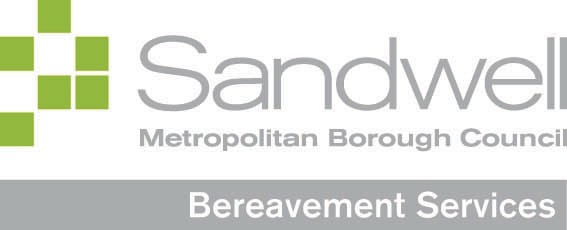 The Natural Death CentreThe Natural Death Centre 12a Blackstock Mews, Blackstock Road, LondonN4 2BTTelephone: 0871 282 098	Fax: 0207 354 3831Email: contact@naturaldeath.org.ukWebsite: www.naturaldeath.org.ukThe Natural Death Centre is a charity. It helps friends and relatives to arrange funerals with or without a funeral director. The centre has also launched an Association of Nature Reserve Burial Grounds to represent woodland burial site owners, whether farmers, wildlife charities and local authorities. The centre also works through lectures, workshops, counselling and publications, to help people confront their fears about death, and to draw-up Living wills, etc.The Centre also advises on the supply of bio-degradable coffins, artist designed coffins, wicker coffins, burial shrouds etc. The Centre is also the best source of advice about existing and proposed green burial sites. These are increasing rapidly, and over 100 were opened by August 2000, with many more in the planning stage.The Centre also issues the "The New Natural Death Handbook"It shows you how to arrange a funeral, order a cardboard coffin, find a woodland burial ground or arrange a burial on private land. For those who prefer a funeral to be arranged for them or who want help with elements of it, the book's "Good Funeral Guide" details the best undertakers, funeral suppliers, crematoria and cemeteries and woodland burial sites, as well as "best buys" in a number of categories.Sandwell Bereavement Services Sandwell Valley Crematorium Newton RoadWest Bromwich West Midlands B71 3SXTel: 0121 569 6700	Fax: 0121 569 6851Email: bereavement_services@sandwell.gov.uk